JOYcabulary Objective: Using a poetic voice to communicate information; altering font to write different types of information.Standards: LS1Knowledge Building: Enter the fascinating world of shells to learn how they eat, move, and protect themselves. How humans use shells.VocabularySiphon is a Tier 3 word, but it is used repeatedly in this book. It may be worthwhile to explicitly teach this word: a tube that sticks out and used to take in sea water and push it back out.Warm Up Poem: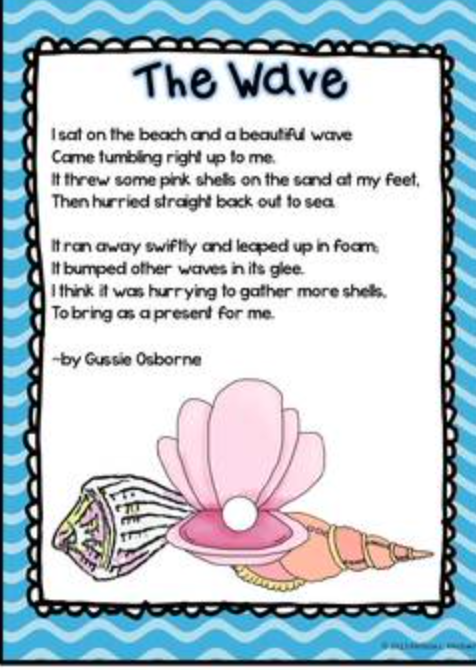 Reading:	This book can be read aloud in different ways depending on your grade level. In Kindergarten, you may choose to just read the enlarged text and script while discussing the illustrations. As you move up grade levels, you may decide to just read certain sections. For example, pages 6-7 depict the life cycle of a queen conch. Children will be amazed that shells (the animals within them) actually hatch from eggs! With older students, you may use the book to demonstrate how you can use text structure to take notes – pages 14-15 would be a good place to do this work. Children can act out certain pages to deepen their understanding – see pages 12-13. Pages 16-17 can inspire a list of adjectives to describe different types of shells. Finally – pages 18-19 and 22-23 may spark further research and reading.Extensions:	Hyphenated Words: 		Razor-sharp			lid-like		Shell-building		slip-sliding		See-through			meal-chasing		Talon-like			strand-like		Shell-shaped	WritingText structureText featuresEllipsisDiagramsequenceUnusual adjectivesAppositiveTwin sentencesComparisonVaried fontDefinitions provided within the sentenceCircular endingScienceClassificationSurvivalMan’s use of natureNext Steps:	Create a Shell Museum equipped with magnifying glasses. Children can observe closely to notice (and perhaps chart) color, shape, size, pattern, etc. This hands-on experience will encourage the use of the Tier 3 vocabulary in this book (especially if students are provided with a tool like a teacher-created Word Bank or a Pictionary)	Read other books in this award-winning series: A Seed is Sleepy, A Rock is Lively, A Butterfly is Patient, A Nest is Noisy, and A Beetle is Shy.LindaTitle: A Shell is CozyAuthor: Diane Hutts AstonGenre/Unit: narrative nonfictionShared Reading: The Wave   Gussie OsborneWordPageStudent Friendly DefinitioncozyCover, 3, 27Comfortably warm and snug, often by being small in sizedelicate3Easy to break or hurt; fragilehinge4A device that connects two pieces so they can open, close, or swing like on a door or a shellshelter3A place that provides protection from dangercling8,15To stick or attachlocate12To find a place or thingcozy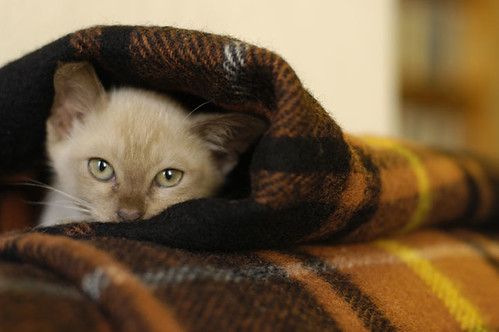 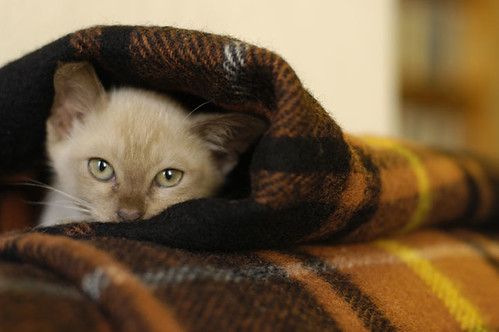 Comfortably warm and snugdelicate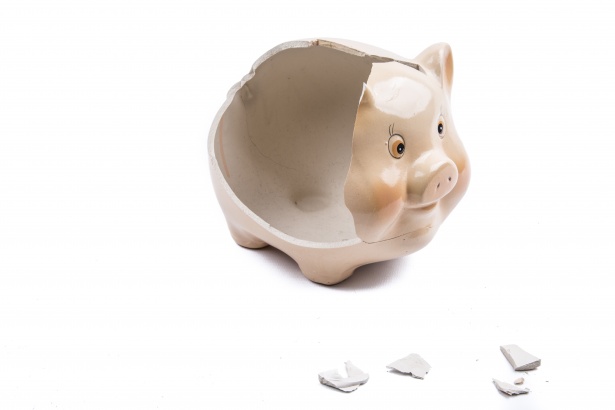 easy to break or hurthinge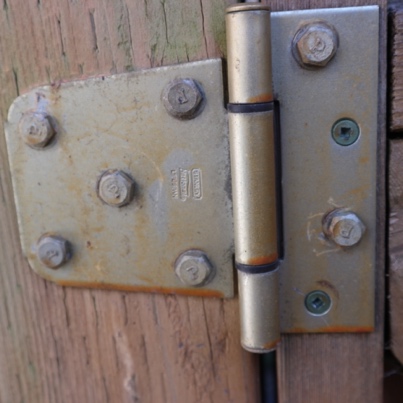 A device that connects two pieces so they can open, close, or swingshelter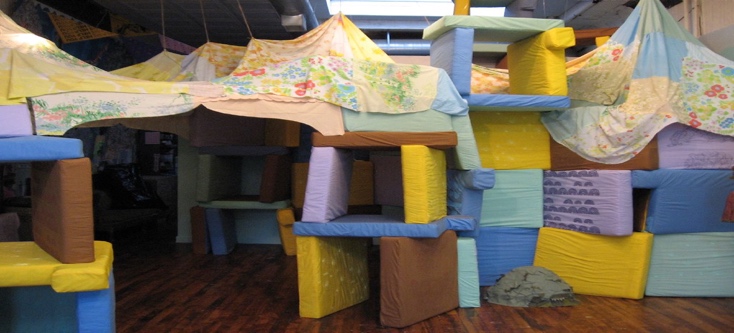 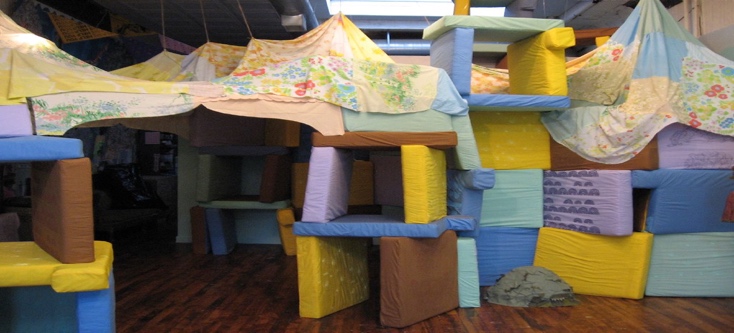 A place that provides protection from dangercling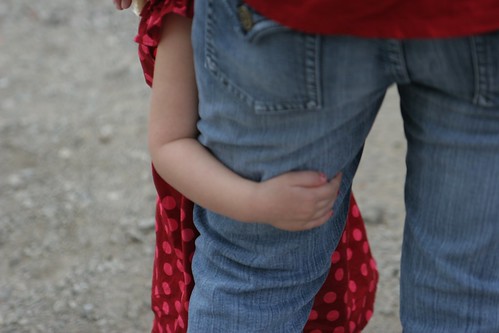 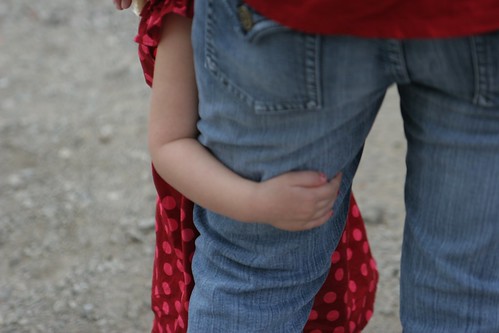 To stick or attach; hold tightlocate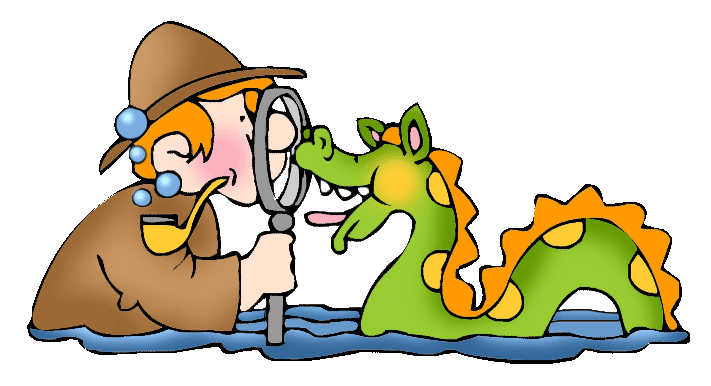 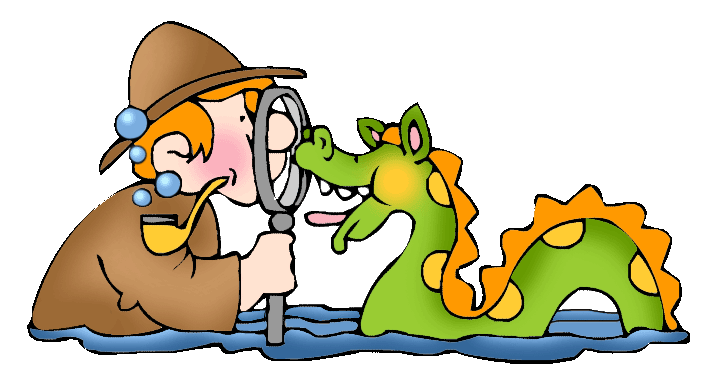 To find a place or thing